               Put the verbs in the postcard into Present Perfect Tense.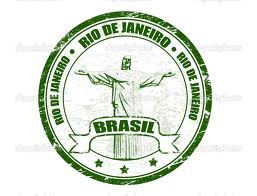 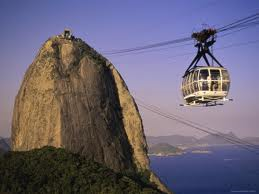 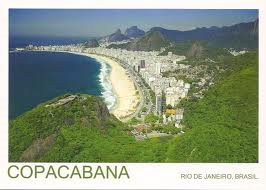 